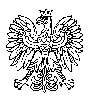                         31 WOJSKOWY ODDZIAŁ GOSPODARCZY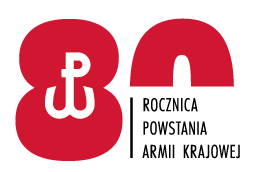 Zgierz, 01 sierpnia 2022r.INFORMACJA Z OTWARCIA OFERT Działając na podstawie art. 222 ust. 5 ustawy z dnia 11 września 
2019 r. Prawo zamówień publicznych, zwanej dalej „ustawą Pzp” (tj. Dz. U. 
z 2021 poz. 1129 ze zm.), Zamawiający – 31. Wojskowy Oddział Gospodarczy z siedzibą 
w Zgierzu, informuje, że w postępowaniu o udzielenie zamówienia publicznego na:DOSTAWA SPRZĘTU MEDYCZNEGO ORAZ ARTYKUÓW I WYROBÓW MEDYCZNYCHNR SPRAWY: 68/ZP/22wpłynęły następujące oferty:KOMENDANT                         płk Jacek BIRUŚM. Morawska-Raczyńska /SZP/ 26144218501.08.2022 r.T2712B5Nazwa i adres WykonawcyCena ofertowa brutto (w zł)ZADANIE NR 1ZADANIE NR 1„MAXMED” Zakład Usługowo-HandlowyMarcin MurzynUl. Pomorska 4984-252 Orle4 218,90BOXMET MEDICAL Sp. z o.o.Ul. Piskorzów 5158-250 Pieszyce2 600,64ZADANIE NR 2ZADANIE NR 2BOXMET MEDICAL Sp. z o.o.Ul. Piskorzów 5158-250 Pieszyce537 840,79ZADANIE NR 3ZADANIE NR 3BOXMET MEDICAL Sp. z o.o.Ul. Piskorzów 5158-250 Pieszyce198 373,26ZADANIE NR 4ZADANIE NR 4BOXMET MEDICAL Sp. z o.o.Ul. Piskorzów 5158-250 Pieszyce113 522,17ZADANIE NR 5ZADANIE NR 5„MAXMED” Zakład Usługowo-HandlowyMarcin MurzynUl. Pomorska 4984-252 Orle14 624,95BOXMET MEDICAL Sp. z o.o.Ul. Piskorzów 5158-250 Pieszyce12 315,74ZADANIE NR 6ZADANIE NR 6„MAXMED” Zakład Usługowo-HandlowyMarcin MurzynUl. Pomorska 4984-252 Orle6 804,00BOXMET MEDICAL Sp. z o.o.Ul. Piskorzów 5158-250 Pieszyce5 806,08ZADANIE NR 7ZADANIE NR 7ZADANIE NR 8ZADANIE NR 8„MAXMED” Zakład Usługowo-HandlowyMarcin MurzynUl. Pomorska 4984-252 Orle18 215,28BOXMET MEDICAL Sp. z o.o.Ul. Piskorzów 5158-250 Pieszyce13 595,04ZADANIE NR 9ZADANIE NR 9„MAXMED” Zakład Usługowo-HandlowyMarcin MurzynUl. Pomorska 4984-252 Orle14 365,38BOXMET MEDICAL Sp. z o.o.Ul. Piskorzów 5158-250 Pieszyce17 161,20ZADANIE NR 10ZADANIE NR 10ZADANIE NR 11ZADANIE NR 11BOXMET MEDICAL Sp. z o.o.Ul. Piskorzów 5158-250 Pieszyce4 704,43ZADANIE NR 12ZADANIE NR 12BOXMET MEDICAL Sp. z o.o.Ul. Piskorzów 5158-250 Pieszyce25 443,29ZADANIE NR 13ZADANIE NR 13BOXMET MEDICAL Sp. z o.o.Ul. Piskorzów 5158-250 Pieszyce41 990,40ZADANIE NR 14ZADANIE NR 14BOXMET MEDICAL Sp. z o.o.Ul. Piskorzów 5158-250 Pieszyce50 224,77ZADANIE NR 15ZADANIE NR 15ZADANIE NR 16ZADANIE NR 16BOXMET MEDICAL Sp. z o.o.Ul. Piskorzów 5158-250 Pieszyce25 264,20ZADANIE NR 17ZADANIE NR 17BOXMET MEDICAL Sp. z o.o.Ul. Piskorzów 5158-250 Pieszyce874,80ZADANIE NR 18ZADANIE NR 18ZADANIE NR 19ZADANIE NR 19BOXMET MEDICAL Sp. z o.o.Ul. Piskorzów 5158-250 Pieszyce12 555,00ZADANIE NR 20ZADANIE NR 20BOXMET MEDICAL Sp. z o.o.Ul. Piskorzów 5158-250 Pieszyce80 784,00ZADANIE NR 21ZADANIE NR 21ZADANIE NR 22ZADANIE NR 22„MAXMED” Zakład Usługowo-HandlowyMarcin MurzynUl. Pomorska 4984-252 Orle629,64BOXMET MEDICAL Sp. z o.o.Ul. Piskorzów 5158-250 Pieszyce432,00AB-MED Hurtownia Farmaceutyczna Beata Bogdziewicz-MurmyłoUl. Damrota 14743-100 Tychy171,72ZADANIE NR 23ZADANIE NR 23„MAXMED” Zakład Usługowo-HandlowyMarcin MurzynUl. Pomorska 4984-252 Orle5 076,00BOXMET MEDICAL Sp. z o.o.Ul. Piskorzów 5158-250 Pieszyce7 872,00ZADANIE NR 24ZADANIE NR 24„MAXMED” Zakład Usługowo-HandlowyMarcin MurzynUl. Pomorska 4984-252 Orle8 413,20BOXMET MEDICAL Sp. z o.o.Ul. Piskorzów 5158-250 Pieszyce6 596,64ZADANIE NR 25ZADANIE NR 25ZADANIE NR 26ZADANIE NR 26BOXMET MEDICAL Sp. z o.o.Ul. Piskorzów 5158-250 Pieszyce20 910,00ZADANIE NR 27ZADANIE NR 27„MAXMED” Zakład Usługowo-HandlowyMarcin MurzynUl. Pomorska 4984-252 Orle1 158,84BOXMET MEDICAL Sp. z o.o.Ul. Piskorzów 5158-250 Pieszyce723,60AB-MED Hurtownia Farmaceutyczna Beata Bogdziewicz-MurmyłoUl. Damrota 14743-100 Tychy536,44ZADANIE NR 28ZADANIE NR 28„MAXMED” Zakład Usługowo-HandlowyMarcin MurzynUl. Pomorska 4984-252 Orle559,44BOXMET MEDICAL Sp. z o.o.Ul. Piskorzów 5158-250 Pieszyce378,00AB-MED Hurtownia Farmaceutyczna Beata Bogdziewicz-MurmyłoUl. Damrota 14743-100 Tychy135,00ZADANIE NR 29ZADANIE NR 29„MAXMED” Zakład Usługowo-HandlowyMarcin MurzynUl. Pomorska 4984-252 Orle1 393,20BOXMET MEDICAL Sp. z o.o.Ul. Piskorzów 5158-250 Pieszyce874,80ZADANIE NR 30ZADANIE NR 30„MAXMED” Zakład Usługowo-HandlowyMarcin MurzynUl. Pomorska 4984-252 Orle641,52BOXMET MEDICAL Sp. z o.o.Ul. Piskorzów 5158-250 Pieszyce307,80AB-MED Hurtownia Farmaceutyczna Beata Bogdziewicz-MurmyłoUl. Damrota 14743-100 Tychy223,56ZADANIE NR 31ZADANIE NR 31BOXMET MEDICAL Sp. z o.o.Ul. Piskorzów 5158-250 Pieszyce8 364,00ZADANIE NR 32ZADANIE NR 32„MAXMED” Zakład Usługowo-HandlowyMarcin MurzynUl. Pomorska 4984-252 Orle712,17„GREENPOL” Instytut Kształtowania Środowiska Sp. z o.o.Ul. Stefana Żeromskiego 10/465-066 Zielona Góra361,62ZADANIE NR 33ZADANIE NR 33„MAXMED” Zakład Usługowo-HandlowyMarcin MurzynUl. Pomorska 4984-252 Orle774,90BOXMET MEDICAL Sp. z o.o.Ul. Piskorzów 5158-250 Pieszyce461,25ZADANIE NR 34ZADANIE NR 34„MAXMED” Zakład Usługowo-HandlowyMarcin MurzynUl. Pomorska 4984-252 Orle729,00BOXMET MEDICAL Sp. z o.o.Ul. Piskorzów 5158-250 Pieszyce486,00AB-MED Hurtownia Farmaceutyczna Beata Bogdziewicz-MurmyłoUl. Damrota 14743-100 Tychy167,40ZADANIE NR 35ZADANIE NR 35„MAXMED” Zakład Usługowo-HandlowyMarcin MurzynUl. Pomorska 4984-252 Orle231,24ZADANIE NR 36ZADANIE NR 36„MAXMED” Zakład Usługowo-HandlowyMarcin MurzynUl. Pomorska 4984-252 Orle11 880,00BOXMET MEDICAL Sp. z o.o.Ul. Piskorzów 5158-250 Pieszyce7 992,00